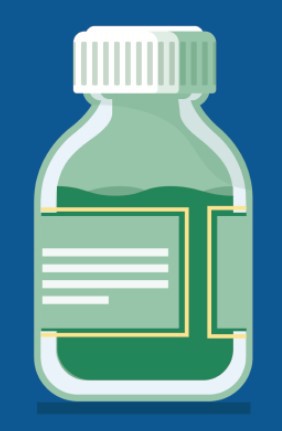 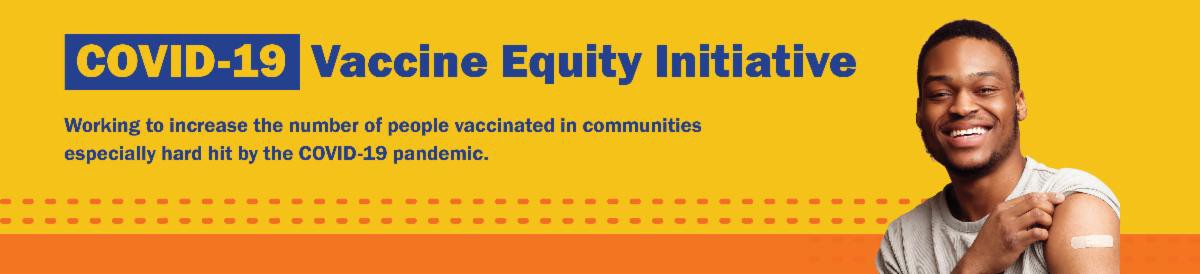 Please share! Flyers available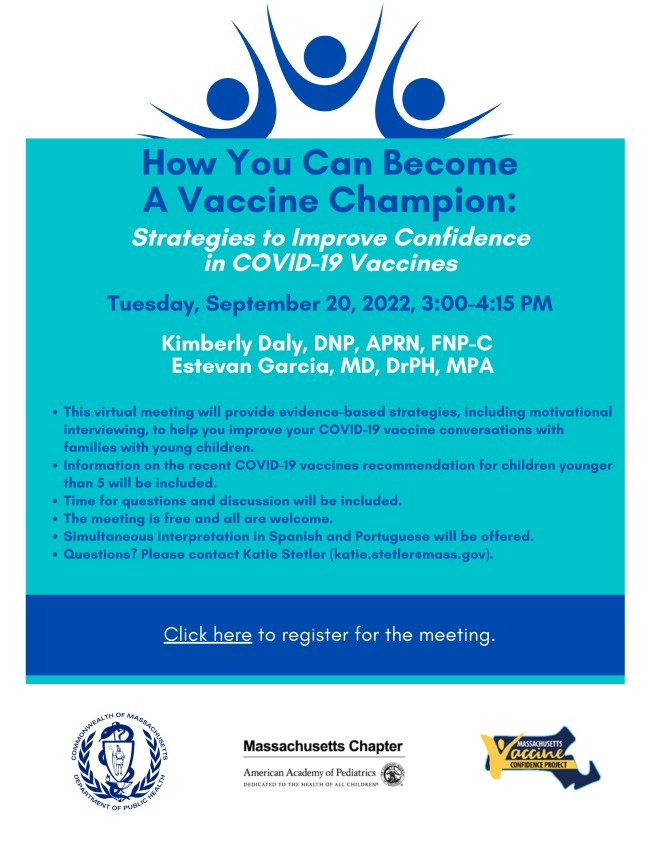 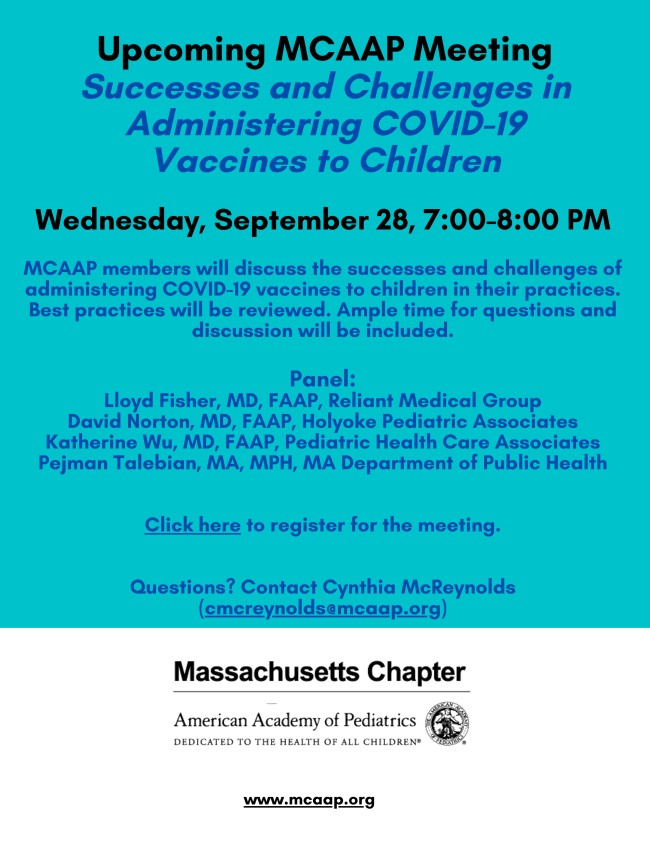 in English, Spanish, and Portuguese.FOR PROVIDERS: SUCCESS AND CHALLENGES IN ADMINISTERING COVID-19 VACCINES TO CHILDRENOn September 28, the Massachusetts Chapter of American Academy of Pediatrics (MCAAP) is hosting a meeting for medical professionals to discuss the successes and challenges of administering COVID-19 vaccines to children in their practices. The meeting is open to members and non-members, and there will be ample time for questions anddiscussion. Learn more, and register here.VACCINATIONS FOR BACK TO SCHOOLGetting ready for the return to school? Add COVID-19 vaccination to your back-to- school checklist!Being vaccinated reduces children's risk of becoming very sick, missing school or day care, or needing a family member to miss work to care for them. Learn more.Throughout August and September, DPH is providing 480+ options for free COVID-19 vaccination clinics. Find a clinic near you.Please note these clinics do not yet have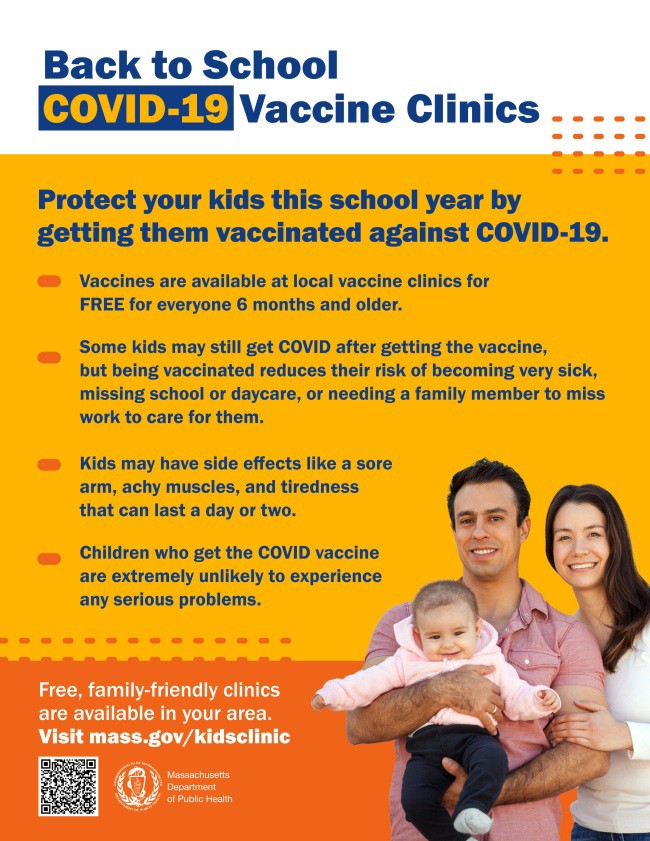 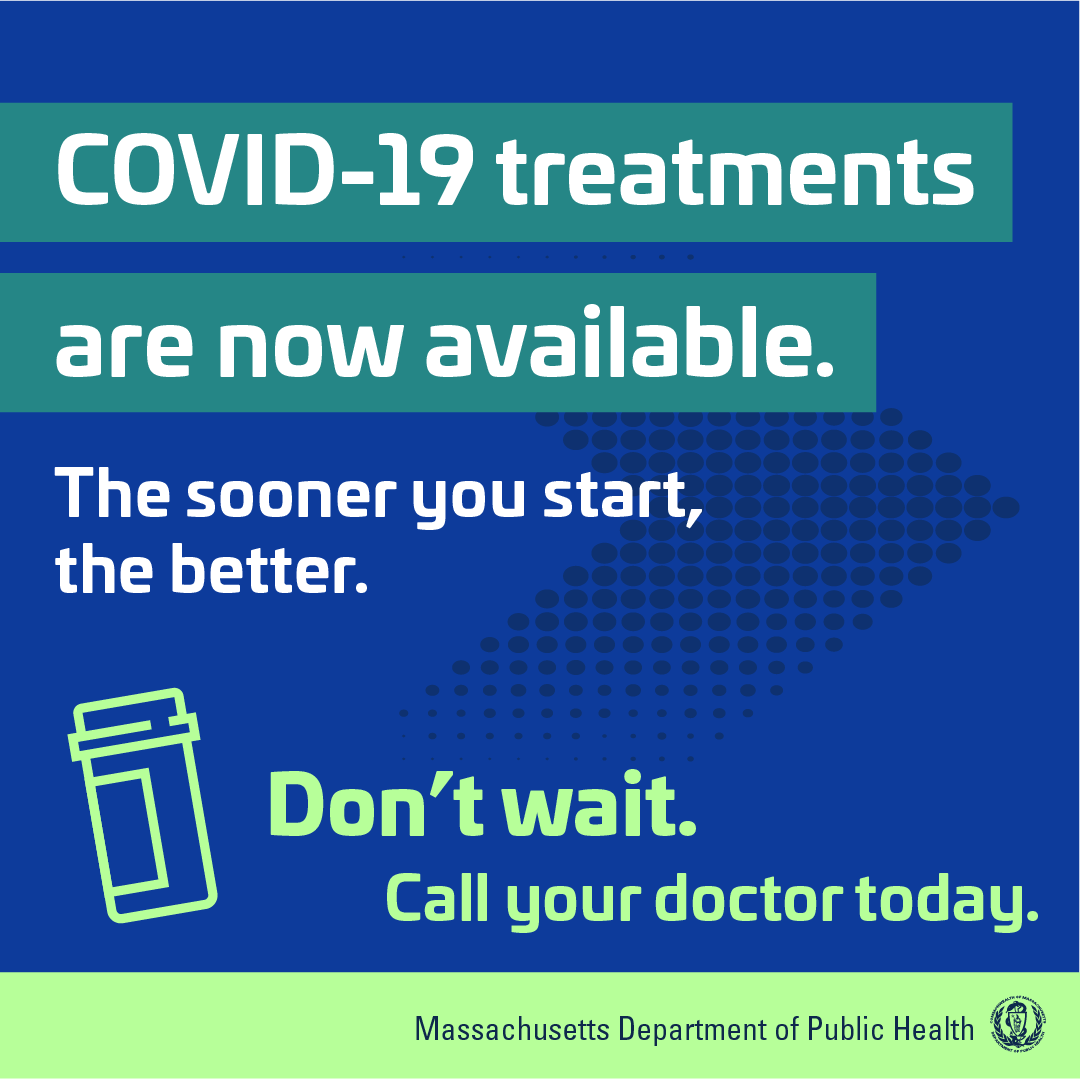 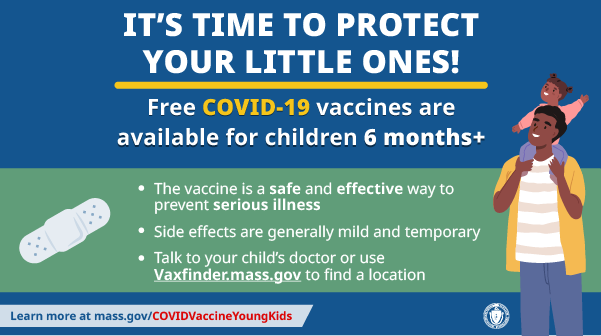 the new booster vaccine for ages 12+, but we will be sure you can get it as soon as possible.Help spread the word:Flyers (in 12 languages)Graphics for Twitter and Facebook Flyer for teachers and school staffFREE, SAFE, AND EFFECTIVE COVID-19 TREATMENTS AVAILABLEFree, safe, and effective treatments for COVID-19 are available across MA. They can help prevent hospitalizations and reduce the risk of severe disease.Several resources are available to help promote these treatments:Telehealth flyer (in English, Haitian Creole, Khmer, Spanish, and Portuguese)Shareable video and fact sheet Videos with local physicians discussing treatment options (in English, Spanish, and Haitian Creole)Learn more about how to access treatment, including telehealth and in-home options.COVID-19 VACCINATION FOR CHILDREN AGES 6 MONTHS AND OLDERSeveral materials are available to help promote COVID-19 vaccination for children ages 6 months+:Fact sheet (12 languages) DPH social media graphicFAQs re: children 6 months+ in multiple languagesMessages for children 6 months+ in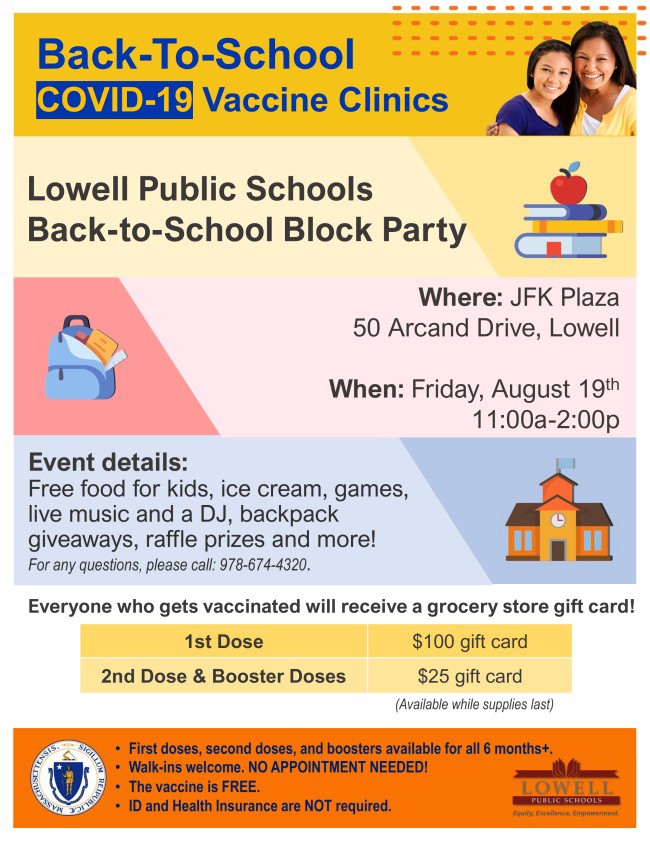 OUTREACH AND EDUCATION MATERIALSCOVID-19 Vaccine FAQsCOVID-19 Therapeutic Information (including telehealth) Weekly Provider Bulletin (latest edition published 8/31/22)Trust the Facts, Get the Vax Campaign Materials (organized by audience, including general, parents and pregnant people, youth, young adults; available in 12 languages) Multilingual COVID-19 Materials (videos and printables; organized by language) COVID-19 Funeral Assistance from FEMA (including one-pager with key info available in multiple languages)COVID-19 Vaccination Tools for EmployersArchive of COVID-19 Vaccine Communications Updates (past editions of VEI Roundup)FIND A COVID-19 VACCINE OR BOOSTERMass.gov/KidsClinic (family-friendly clinics through September) Vaccine Finder (will include the new booster as soon as available) Find, Schedule, or Sign Up for a Mobile COVID-19 Vaccination COVID-19 In-Home Vaccination ProgramRequest a Copy of Your Vaccine Card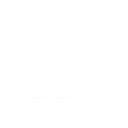 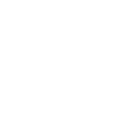 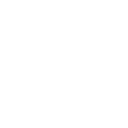 Vaccine Equity Initiative | 250 Washington Street, Boston, MA 02108 Unsubscribe vaccineequityinitiative@mass.govConstant Contact Data NoticeSent by vaccineequityinitiative@mass.gov in collaboration with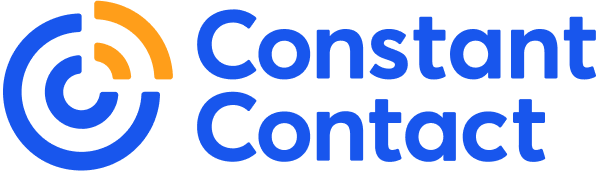 Try email marketing for free today!